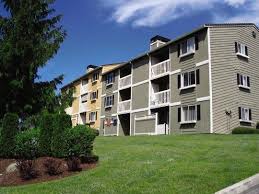 Apartamento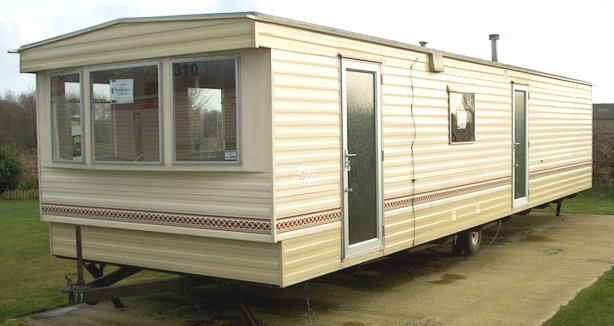 Casa móvil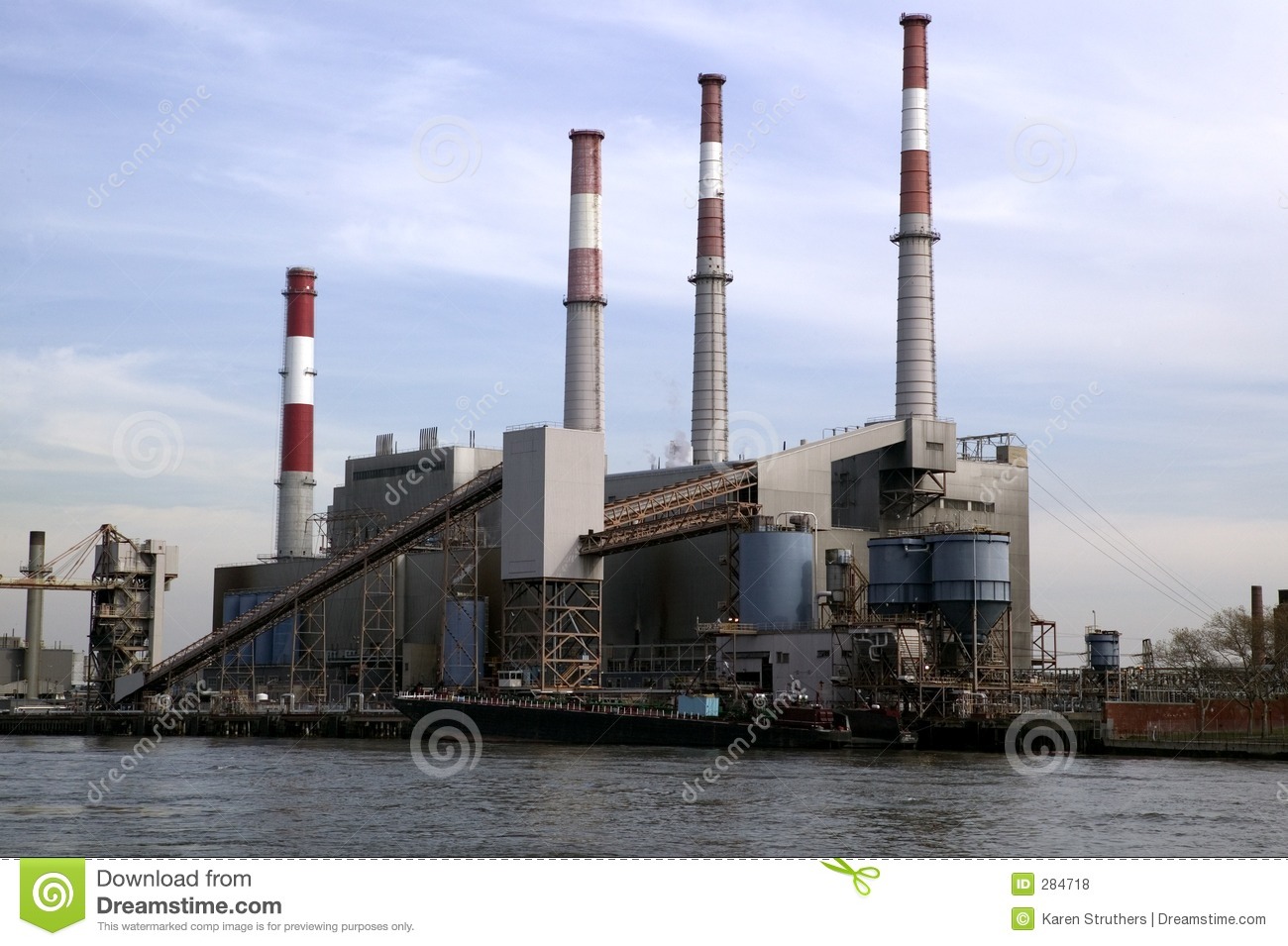 Fábrica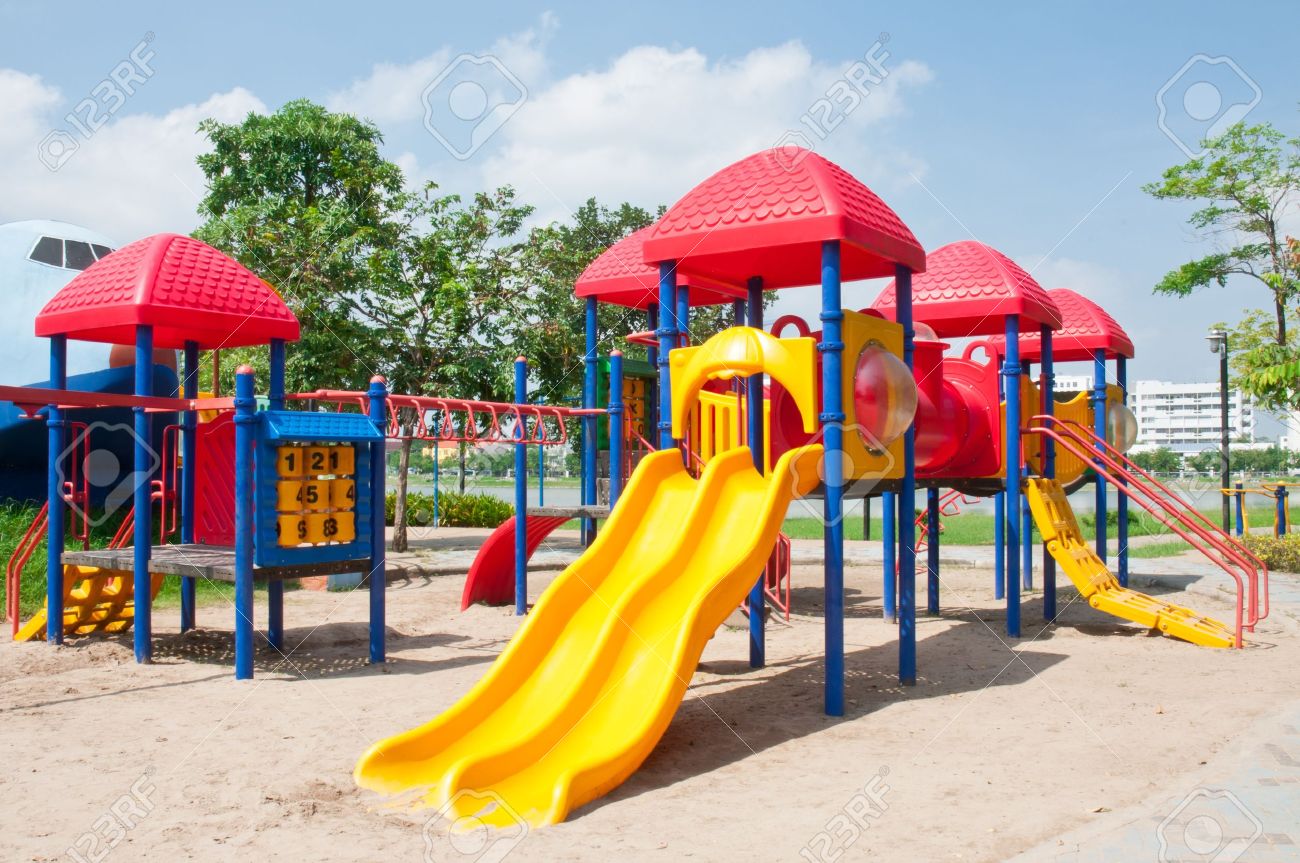 Parque infantile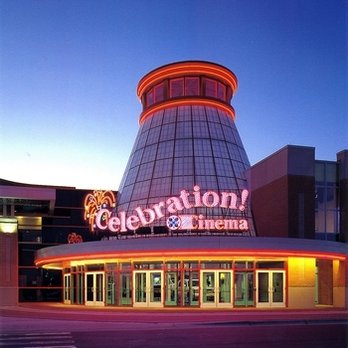 Cine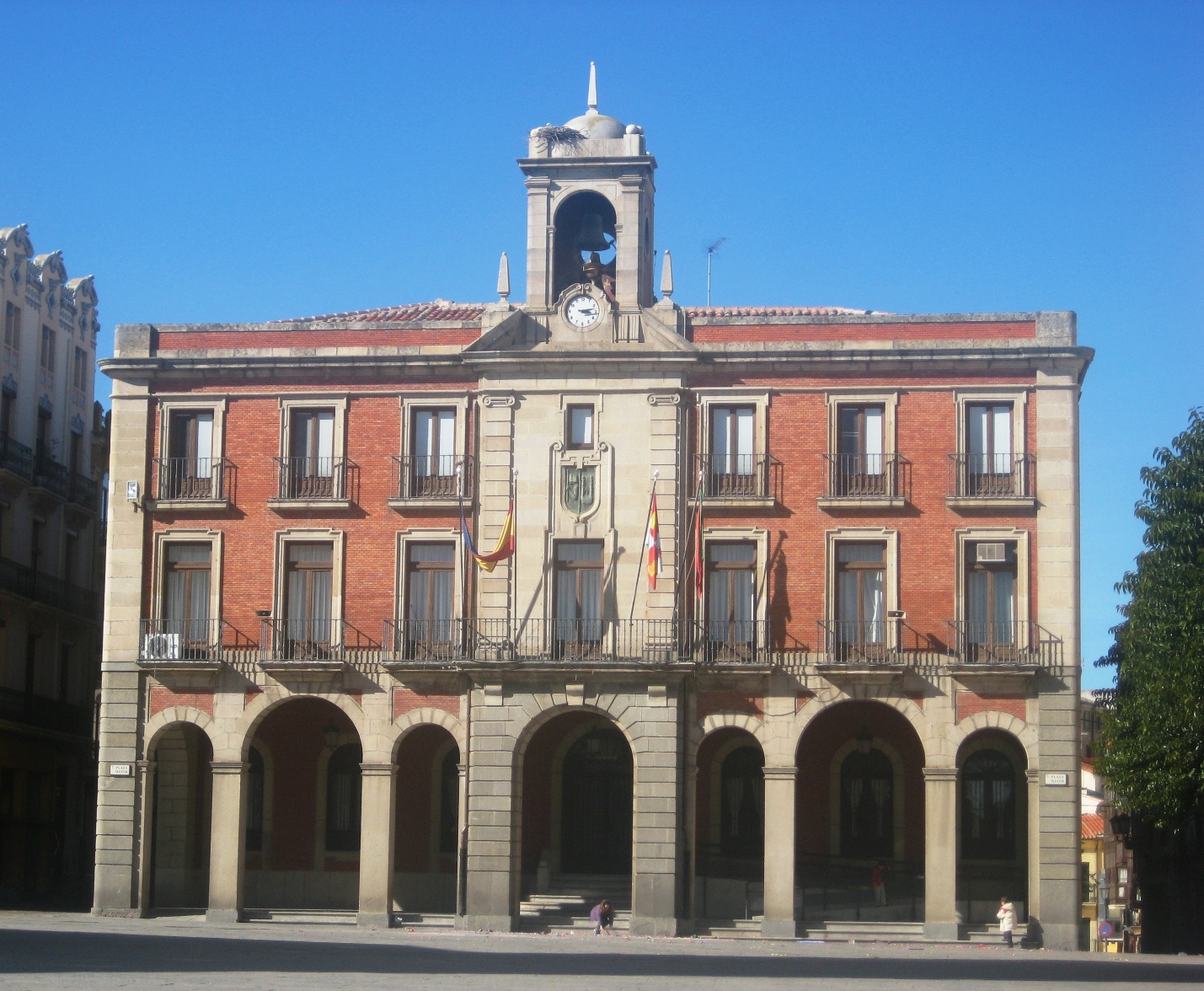 Ayuntamiento